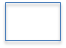                             Application for the post of                       Fill the Post No. in the above box, as per the below table:                       1. Personal Details:   2. Address Details:3. Educational Qualifications:4.  Current Employment Record:5. Past Work Experience:  6.Total Relevant Work Experience (in years): 7. Any other information relevant to the job: I certify that the information given above is true and correct to the best of my knowledge.Date:                                                                                               	(Signature of the Candidate)Affix Recent Passport Size Photograph herePost No.Position Called For01Multi Skilled Assistanta)Nameb)Father’s Name/Husband Namec)Date of Birth d)Age as on datee)Genderf)Marital Statusg)Category (SC/ST/OBC/GEN)h)Nationalityi)Aadhar NoAddress for CorrespondencePermanent AddressAddressTel No.Mobile No.E-MailSl. NoExamination PassedName of the institution/UniversityYear of Passing%  of MarksSpecializationSl. NoOrganisationWorked UnderCurrent Monthly Gross Pay (Rs)PeriodPeriodJob DescriptionSl. NoOrganisationWorked UnderCurrent Monthly Gross Pay (Rs)From (dd/mm/yyyy)To (dd/mm/yyyy)Job DescriptionSl. NoOrganisationWorked UnderMonthly Gross Pay (Rs)PeriodPeriodJob DescriptionSl. NoOrganisationWorked UnderMonthly Gross Pay (Rs)From (dd/mm/yyyy)To (dd/mm/yyyy)Job Description